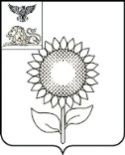 Б Е Л Г О Р О Д С К А Я   О Б Л А С Т ЬРАСПОРЯЖЕНИЕПРЕДСЕДАТЕЛЯ СОВЕТА ДЕПУТАТОВ 
АЛЕКСЕЕВСКОГО ГОРОДСКОГО ОКРУГААлексеевка                      «26» апреля 2021 года					                         № 37-рО назначении публичных слушаний по утверждению документации по планировке территории по объекту «Реконструкция железнодорожного подъездного пути №3 от стрелочного перевода №5 до стрелочного перевода №4 и железнодорожного подъездного пути №4 от стрелочного перевода №3 до тупика №4. Блок комплектации (рампа)»	В соответствии с Федеральным законом от 06.10.2003 года № 131-ФЗ «Об общих принципах организации местного самоуправления в Российской Федерации», ст. 46 Градостроительного кодекса Российской Федерации, руководствуясь Порядком организации и проведения публичных слушаний, общественных обсуждений на территории Алексеевского городского округа:	1. Назначить публичные слушания по утверждению документации по планировке территории по объекту «Реконструкция железнодорожного подъездного пути №3 от стрелочного перевода №5 до стрелочного перевода №4 и железнодорожного подъездного пути №4 от стрелочного перевода №3 до тупика №4. Блок комплектации (рампа)».	2. Провести публичные слушания в помещении управления архитектуры администрации Алексеевского городского округа (г. Алексеевка, ул. Победы, д.67, 3 этаж) 26 мая  2021 года в 15 часов 30 минут.	3. Назначить председательствующим на публичных слушаниях Дейнега Юрия Евгеньевича – первого заместителя главы администрации Алексеевского городского округа, председателя комитета по ЖКХ, архитектуре и строительству.4. Организацию и проведение публичных слушаний по утверждению документации по планировке территории по объекту «Реконструкция железнодорожного подъездного пути №3 от стрелочного перевода №5 до стрелочного перевода №4 и железнодорожного подъездного пути №4 от стрелочного перевода №3 до тупика №4. Блок комплектации (рампа)» возложить на комиссию по землепользованию и застройке Алексеевского городского округа.5. Письменные обращения (предложения, замечания) участников публичных слушаний, а также уведомления об  участии в публичных слушаниях принимаются с 26 апреля 2021 года по 21 мая  2021 года управлением архитектуры администрации Алексеевского городского округа (г. Алексеевка, ул. Победы, д.67,  3 этаж), тел. 3-50-72 или 4-52-40, время работы с 9-00 до 18-00 часов,  перерыв с 13-00 до 14-00 часов, выходные: суббота, воскресенье.	6. Настоящее распоряжение опубликовать в порядке, предусмотренном Уставом Алексеевского городского округа и разметить на официальном сайте органов местного самоуправления Алексеевского городского округа в сети Интернет.	7. Контроль за исполнением настоящего распоряжения возложить на заместителя председателя Совета депутатов Алексеевского городского округа Маринина А.П. Председатель Совета депутатовАлексеевского городского округа                                      		 И.Ю. Ханина